Муниципальное бюджетное дошкольное образовательное учреждение Центр развития ребенка – детский сад №21 «Малышок» города Новоалтайска Алтайского краяПовышение двигательного статуса дошкольников в процессе внедрения здоровьесберегающих технологий в группе №3 «Солнышко»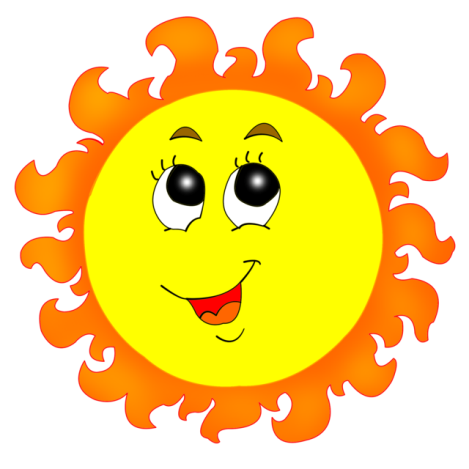 Подготовила Рожкова Л.В. – воспитательОдним из основных факторов оздоровления детей является двигательная активность. Первые семь лет - это годы бурного психического и физического развития ребёнка, организм  которого и его функции ещё далеко не совершенны и легко подвергаются различным воздействиям. Вот почему так важно чтоб в этот период развития детей мы обеспечили им педагогически целесообразную среду.Правильная организация физического воспитания детей в повседневной жизни обеспечивает выполнение двигательного режима, необходимого для здорового физического состояния ребёнка и его психики в течение дня.Важнейшим условием оздоровления в ДОУ является организация двигательной активности детей.Главное назначение новых оздоровительных технологий – объединить педагогов, психологов, медиков, родителей и самое главное – самих детей на сохранение, укрепление и развитие здоровья.Движения необходимы ребенку, так как они способствуют совершенствованию его физиологических систем и, следовательно, определяют темп и характер нормального функционирования растущего организма.Благоприятное воздействие на организм оказывает только двигательная активность, находящаяся в пределах оптимальных величин.При организации в группе двигательного режима должны учитываться индивидуальных особенностей детей в разных видах двигательной активности и осуществляться принцип индивидуально-дифференцированного подхода.Двигательная активность дошкольника должна быть целенаправленна на интересы, желания и функциональные возможности детского организма.Двигательный режим в дошкольном учреждении включает всю динамическую деятельность детей, как организованную, так и самостоятельную.Технологии сохранения и стимулирования здоровья: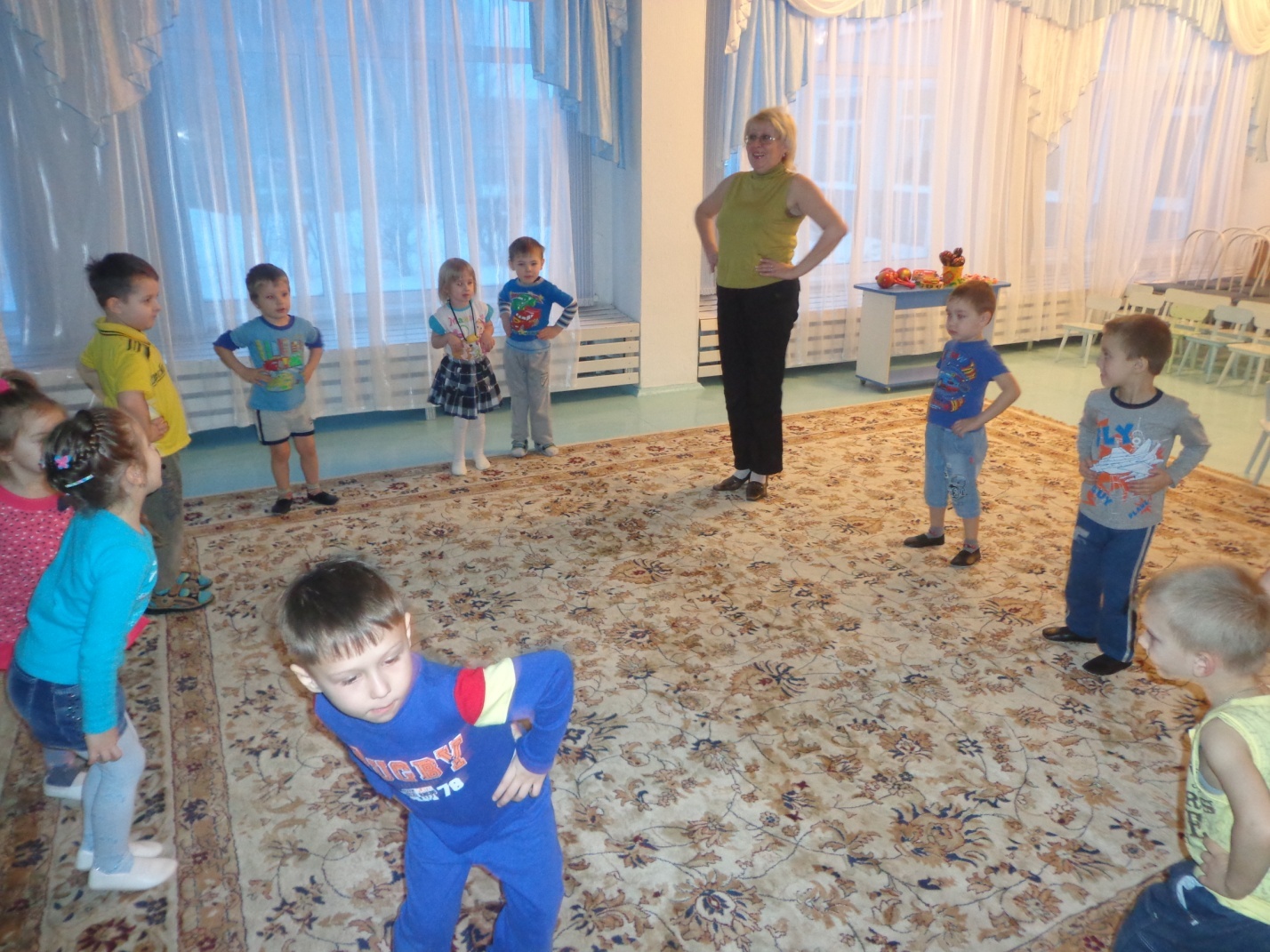 • Хореография (на занятиях «музыки») проводится 2 раз в неделю. Во время занятий у детей развивается музыкальный слух, чувство ритма, гибкость и пластичность, формируется правильная осанка. Обращается внимание на художественную ценность, величину физической нагрузки и её соразмерность возрастным показателям ребёнка.• Динамические паузы проводятся во время занятий, 2-5 мин., по мере утомляемости детей. Во время их проведения включаются элементы гимнастики для глаз, дыхательной, пальчиковой гимнастики и других в зависимости от вида занятия.• Подвижные и спортивные игры проводятся ежедневно как часть физкультурного занятия, на прогулке, в групповой комнате. Игры подбираются в соответствии с возрастом ребёнка, местом и временем её проведения. Мы играем в такие подвижные игры, как «Ловишки», «Удочка», «Лиса в курятнике», «Море волнуется… » и т. д.• Релаксация. Для психического здоровья детей необходима сбалансированность положительных и отрицательных эмоций, обеспечивающая поддержание душевного равновесия и жизнеутверждающего поведения. Наша задача состоит не в том, чтобы подавлять или искоренять эмоции, а в том, чтобы научить детей ощущать свои эмоции, управлять своим поведением, слышать своё тело. С этой целью в своей работе мы используем специально подобранные упражнения на расслабление определенных частей тела и всего организма. Используется для работы спокойная классическая музыка, звуки природы (лес, дождь). Выполнение таких упражнений очень нравится детям, т. к. в них есть элемент игры. Они быстро обучаются этому непростому умению расслабляться.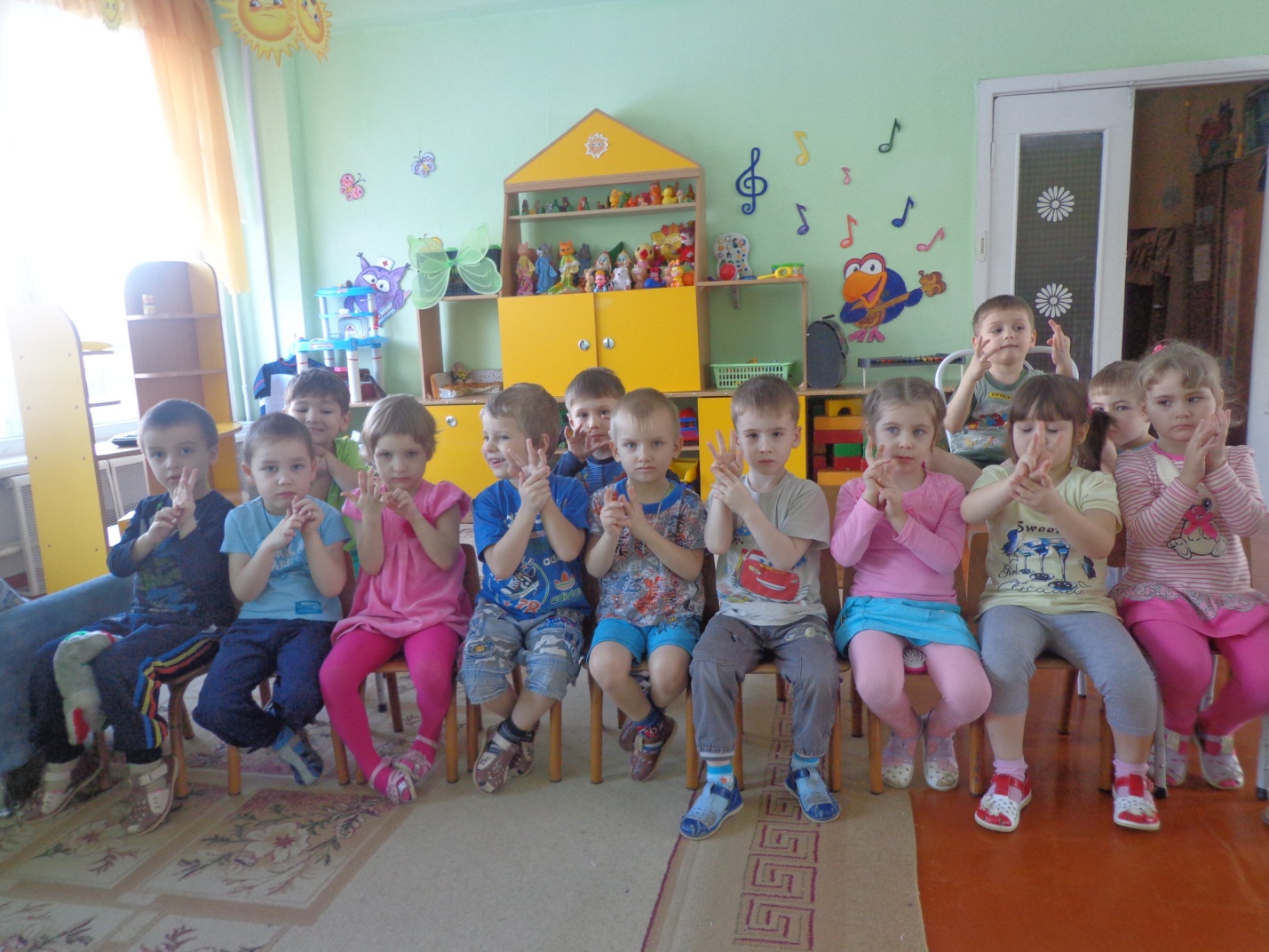 • Пальчиковая гимнастика проводится индивидуально, либо с подгруппой детей ежедневно. Тренирует мелкую моторику, стимулирует речь, пространственное мышление, внимание, кровообращение, воображение, быстроту реакции. Полезна всем детям, особенно с речевыми проблемами. Проводится в любой удобный отрезок времени занятия.• Гимнастика для глаз проводится ежедневно по 3-5 мин. в любое свободное время в зависимости от интенсивности зрительной нагрузки, способствует снятию статического напряжения мышц глаз, кровообращения. Во время её проведения используется наглядный материал, показ педагога.• Психогимнастика проводится с целью восстановления и сохранения эмоционального благополучия, снятия психоэмоционального напряжения, закрепление положительного настроения, тренировки психомоторных реакций (мимики, пантомимики, тактильной моторики). Упражнения на релаксацию (расслабление мышц лица, шеи, живота)• Дыхательная гимнастика проводится в различных формах физкультурно - оздоровительной работы. У детей активизируется кислородный обмен во всех тканях организма, что способствует нормализации и оптимизации его работы в целом.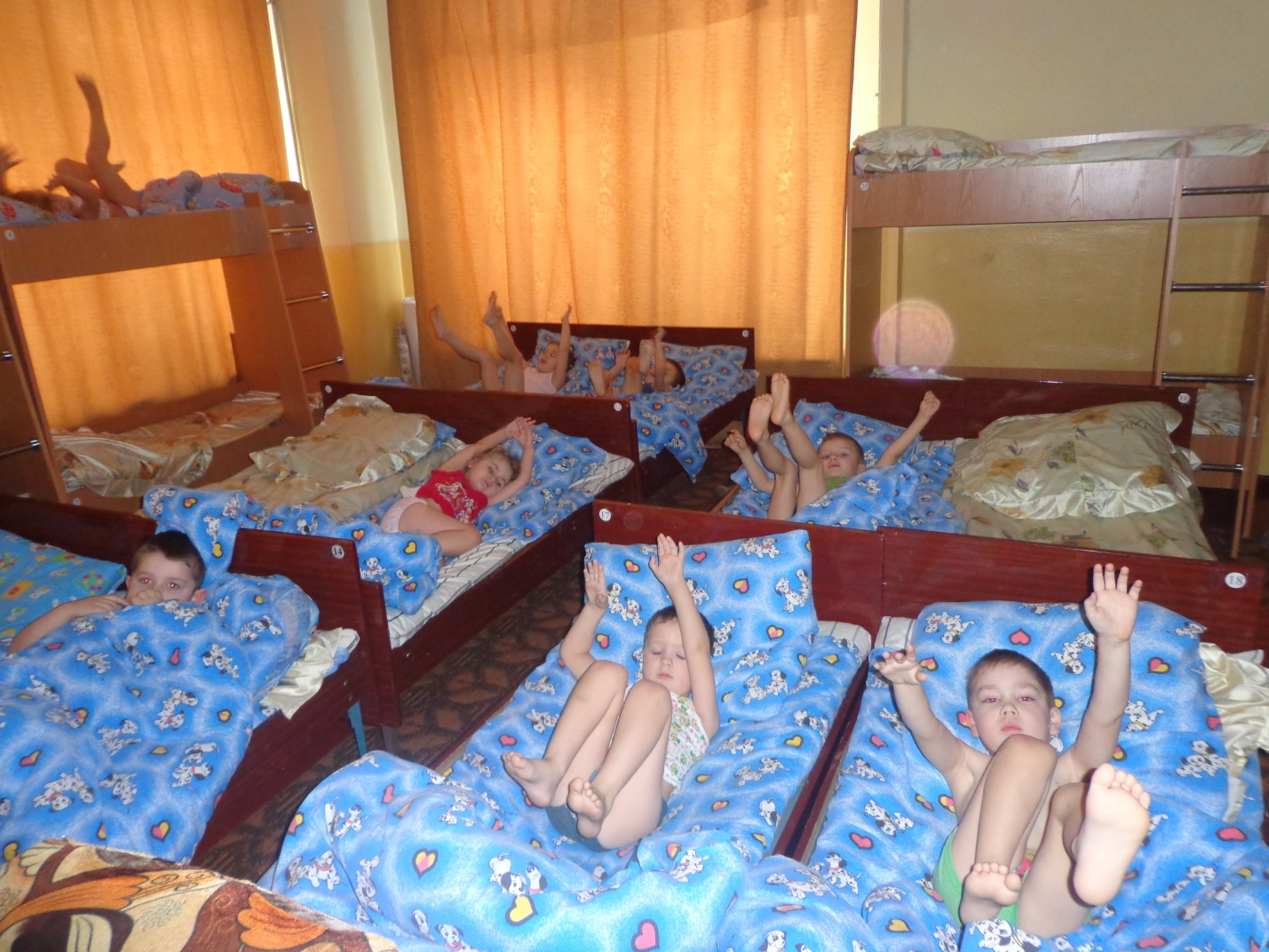 • Бодрящая гимнастика проводится ежедневно после дневного сна 5-10 мин. В её комплекс входят упражнения на кроватках на пробуждение, упражнения на коррекцию плоскостопия, воспитания правильной осанки, обтирание. Для профилактических целей есть «массажные коврики». Дети с удовольствием ходят по ним после дневного сна. Дорожка из ковриков прекрасно массажирует ступни малыша, укрепляет мышцы и связочный аппарат стопы, защищая организм в целом.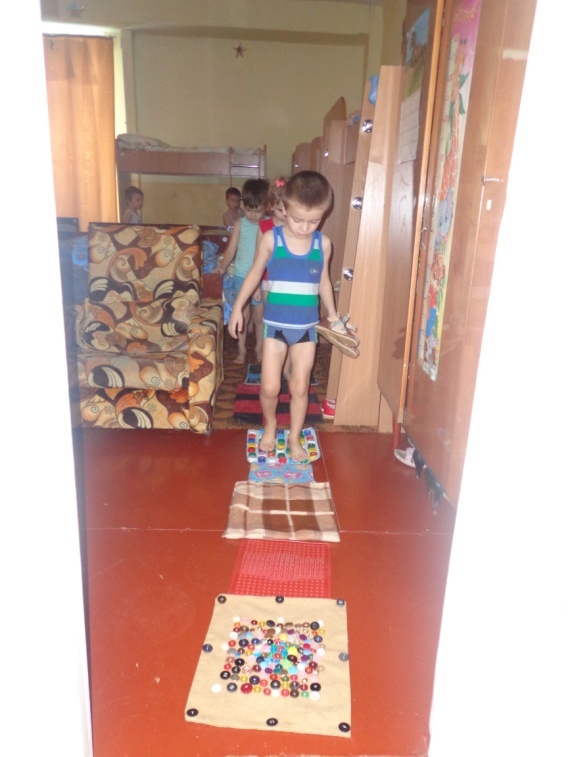 Технологии обучения здоровому образу жизни: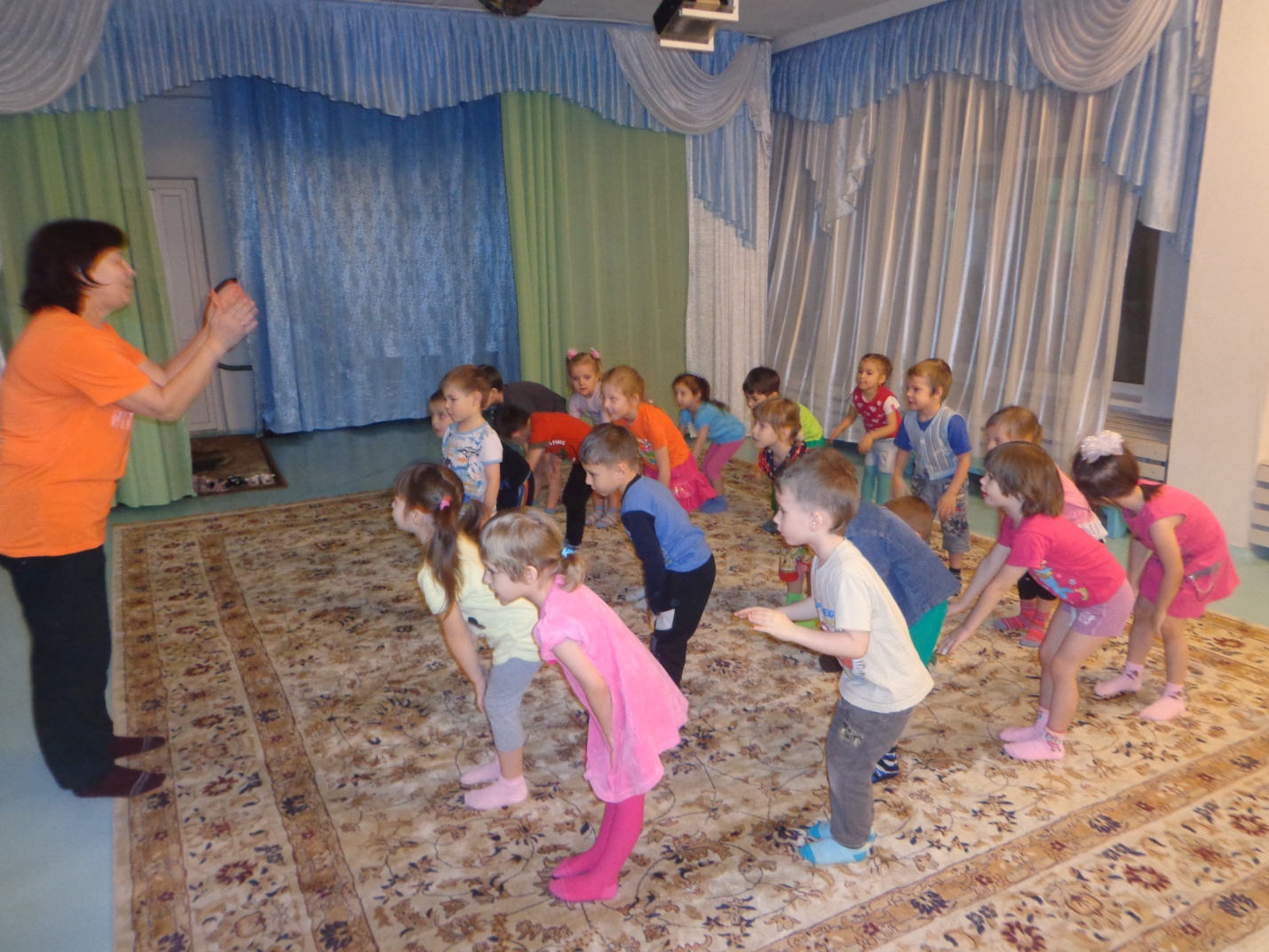 • Утренняя гимнастика проводится ежедневно 6-8 мин. с музыкальным сопровождением. Музыка сопровождает каждое упражнение. У детей при этом формируются ритмические умения и навыки.• Физкультурные занятия проводятся 2-3 раза в неделю в соответствии с возрастом и программой. Они направлены на обучение двигательным умениям и навыкам. Регулярные занятия физкультурой укрепляют организм и способствуют повышению иммунитета. А присутствие музыки на занятиях способствует улучшению психологического и физиологического состояния организма ребёнка.• Активный отдых (физкультурный досуг, физкультурный праздник, музыкально-физкультурный досуг). При проведении досугов, праздников все дети приобщаются к непосредственному участию в различных состязаниях, соревнованиях, с увлечением выполняют двигательные задания, при этом дети ведут себя более раскованно, чем на физкультурном занятии, и это позволяет им двигаться без особого напряжения. При этом используются те двигательные навыки и умения, которыми они уже прочно овладели, поэтому у детей проявляется своеобразный артистизм, эстетичность в движениях. Физкультурные праздники и досуги обязательно сопровождаются музыкой: это благотворно влияет на развитие у детей чувства прекрасного, закрепляет умения двигаться под музыку, понимать характер музыкального произведения, развивает музыкальный слух, память.• На территории детского сада имеется спортивная площадка, спортивное оборудование, которое позволяет обеспечить максимальную двигательную активность детей на прогулке.Коррекционные технологии:• Технология музыкального воздействия. Музыка обладает сильным психологическим воздействием на детей. Она влияет на состояние нервной системы (успокаивает, расслабляет или, наоборот, будоражит, возбуждает, вызывает различные эмоциональные состояния (от умиротворенности, покоя и гармонии до беспокойства, подавленности или агрессии). В связи с этим важно обратить внимание на то, какую музыку слушаем мы и наши дети. При использовании музыки помним об особенностях воздействия характера мелодии, ритма и громкости на психическое состояние детей.• Сказкотерапия используется для психотерапевтической и развивающей работы, вызывает положительные эмоции, снимает нервное напряжение, побуждает говорить правильно, развивает память.• Самомассаж. Массаж-это лечебный метод, при котором используется механическая энергия, передаваемая органам и тканям в виде поглаживания, растирания, вибрации, поколачивания, надавливания.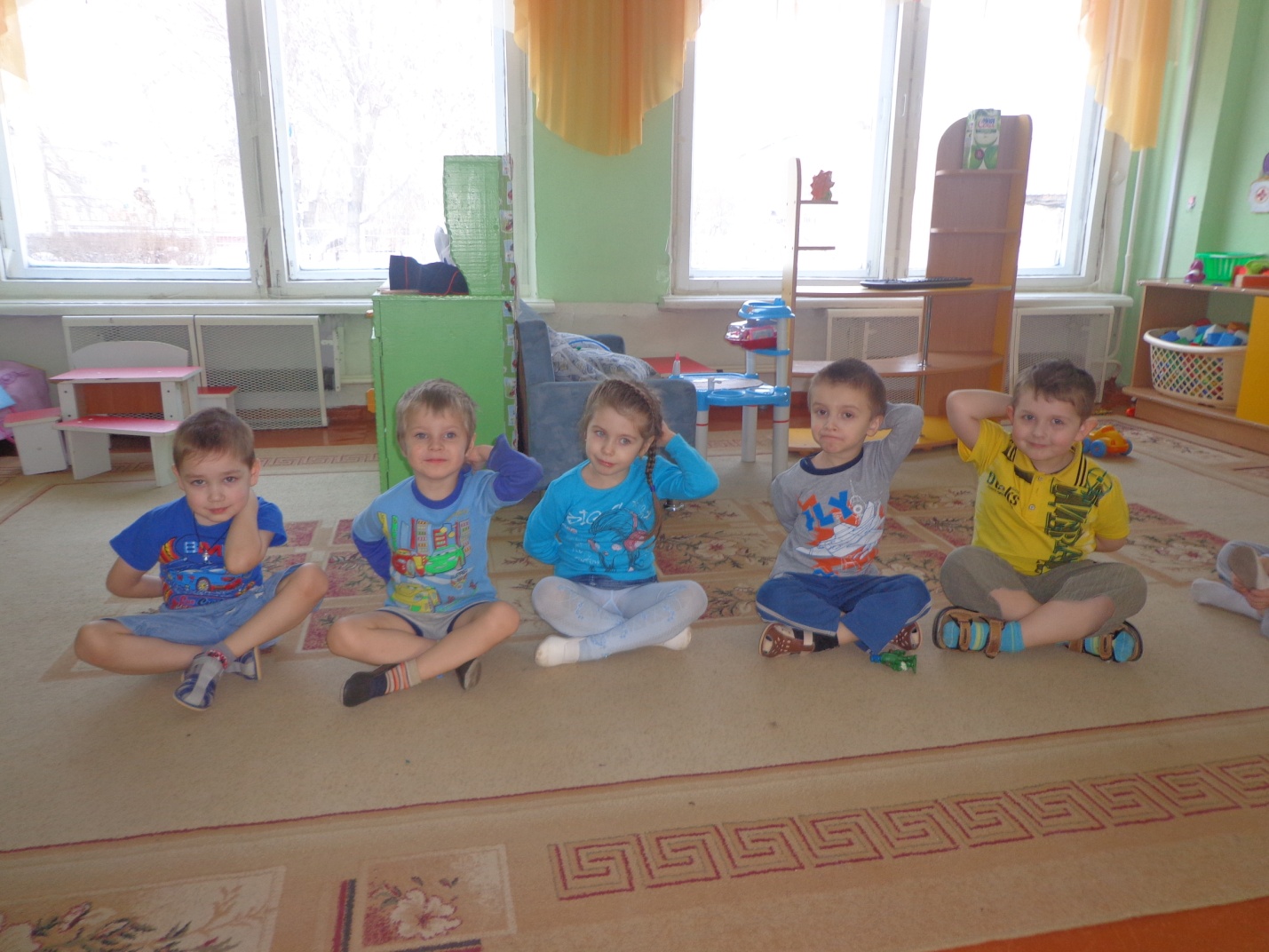 • Элементы Хатха-йоги (самые простые статичные позы). Подбираются самые доступные йоговские позы. Это необходимо для полного гармоничного развития дошкольников, т. к. большинство упражнений Хатха-йоги естественны, физиологичны. Они копируют позы животных, птиц, определенные положения людей, предметы. Многие позы названы их именами. Знакомые образы кошки, льва, рыбы, аиста, дерева и т. д. помогают детям лучше представить ту или иную позу, будят фантазию и воображение.Семья и детский сад в хронологическом ряду связаны формой преемственности, что облегчает непрерывность воспитания и обучения детей. Важнейшим условием преемственности является установление доверительного делового контакта между семьёй и детским садом, в ходе которого корректируется воспитательная позиция родителей и педагогов. С уверенностью можно сказать, что ни одна, даже самая лучшая физкультурно-оздоровительная программа не сможет дать полноценных результатов, если она не реализуется в содружестве с семьёй. В процессе организации единого здоровьесберегающего пространства ДОУ и семьи, мы используем разнообразные формы работы: педагогические беседы с родителями ; консультации; участие родителей в подготовке и проведении праздников, физкультурных досугов; совместное создание предметно – развивающей среды; анкетирование.Широко используется информация в родительских уголках, в папках-передвижках («Развитие ребёнка и его здоровье», «Игры с движениями» «Движение - основа здоровья», «Формирование правильной осанки и профилактика её нарушений», «Методы закаливания»,  и т. д.) .Применение в работе здоровьесберегающих педагогических технологий повышает результативность воспитательно-образовательного процесса, формирует у педагогов и родителей ценностные ориентации, направленные на сохранение и укрепление здоровья воспитанников, а у ребёнка-стойкую мотивацию на здоровый образ жизни. Воспитатель не является пассивным наблюдателем за двигательной деятельностью детей. Его задача организовывать эту деятельность - подключить малоподвижных, инертных детей к игре, притормозить гиперактивных; переключить тех, кто забегался, на игру в мяч или кольцеброс, или просто предложить такому ребенку вместе поиграть.